First Apartment Essentials Checklist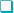    www.squawkfox.com 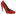 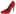  www.squawkfox.com Basic FurnitureBedroomBathroomKitchen 1Kitchen 2Kitchen 3Dining Area Table Chairs (2-4)Office Area Desk Chair Lamp BookcaseLiving Room Sofa Chair End Table  Coffee Table  Floor LampBedroom Bed/Futon Night Table  Dresser Table Lamp Bed Sheets  Duvet Pillow Pillow Cases  Alarm Clock Clothing Hangers  Drapery Drapery Hangers  Blinds Under Bed Box  Blankets Bath Mat Facial Tissue  Hair Dryer Toilet Paper  Toilet Brush  Toilet Plunger  Towels (hand)  Towels (bath)  Scale Shower Curtain   Curtain Rings    Curtain Liner Shower Caddy  WastebasketCutlery Flatware Set  Chef’s Knife  Paring KnifeSmall Appliances  Coffee Machine  Kettle Hand MixerCookware/Baking Cookware Set   sauce pans    omelette pan    stockpot   pot lids  Pyrex Set Cake/Pie Pans Loaf & Muffin Pans  Rolling Pin Mixing Bowls Measuring Cups  Measuring Spoons  Cookie SheetLinens Dish Rags/Towels  Tablecloth Oven Mitts  Pot Holders  Placemats Curtains/RodsDining Area Table Chairs (2-4)Office Area Desk Chair Lamp BookcaseLiving Room Sofa Chair End Table  Coffee Table  Floor LampBedroom Bed/Futon Night Table  Dresser Table Lamp Bed Sheets  Duvet Pillow Pillow Cases  Alarm Clock Clothing Hangers  Drapery Drapery Hangers  Blinds Under Bed Box  Blankets Bath Mat Facial Tissue  Hair Dryer Toilet Paper  Toilet Brush  Toilet Plunger  Towels (hand)  Towels (bath)  Scale Shower Curtain   Curtain Rings    Curtain Liner Shower Caddy  WastebasketSlicing Knife Steak Knives  Utility Knife Food Processor  Microwave Toaster/Oven BlenderCookware/Baking Cookware Set   sauce pans    omelette pan    stockpot   pot lids  Pyrex Set Cake/Pie Pans Loaf & Muffin Pans  Rolling Pin Mixing Bowls Measuring Cups  Measuring Spoons  Cookie SheetLinens Dish Rags/Towels  Tablecloth Oven Mitts  Pot Holders  Placemats Curtains/RodsDining Area Table Chairs (2-4)Office Area Desk Chair Lamp BookcaseLiving Room Sofa Chair End Table  Coffee Table  Floor LampBedroom Bed/Futon Night Table  Dresser Table Lamp Bed Sheets  Duvet Pillow Pillow Cases  Alarm Clock Clothing Hangers  Drapery Drapery Hangers  Blinds Under Bed Box  Blankets Bath Mat Facial Tissue  Hair Dryer Toilet Paper  Toilet Brush  Toilet Plunger  Towels (hand)  Towels (bath)  Scale Shower Curtain   Curtain Rings    Curtain Liner Shower Caddy  WastebasketKnife Block Food Processor  Microwave Toaster/Oven BlenderCookware/Baking Cookware Set   sauce pans    omelette pan    stockpot   pot lids  Pyrex Set Cake/Pie Pans Loaf & Muffin Pans  Rolling Pin Mixing Bowls Measuring Cups  Measuring Spoons  Cookie SheetLinens Dish Rags/Towels  Tablecloth Oven Mitts  Pot Holders  Placemats Curtains/RodsDining Area Table Chairs (2-4)Office Area Desk Chair Lamp BookcaseLiving Room Sofa Chair End Table  Coffee Table  Floor LampBedroom Bed/Futon Night Table  Dresser Table Lamp Bed Sheets  Duvet Pillow Pillow Cases  Alarm Clock Clothing Hangers  Drapery Drapery Hangers  Blinds Under Bed Box  Blankets Bath Mat Facial Tissue  Hair Dryer Toilet Paper  Toilet Brush  Toilet Plunger  Towels (hand)  Towels (bath)  Scale Shower Curtain   Curtain Rings    Curtain Liner Shower Caddy  WastebasketKnife SharpenerCookware/Baking Cookware Set   sauce pans    omelette pan    stockpot   pot lids  Pyrex Set Cake/Pie Pans Loaf & Muffin Pans  Rolling Pin Mixing Bowls Measuring Cups  Measuring Spoons  Cookie SheetLinens Dish Rags/Towels  Tablecloth Oven Mitts  Pot Holders  Placemats Curtains/RodsDining Area Table Chairs (2-4)Office Area Desk Chair Lamp BookcaseLiving Room Sofa Chair End Table  Coffee Table  Floor LampBedroom Bed/Futon Night Table  Dresser Table Lamp Bed Sheets  Duvet Pillow Pillow Cases  Alarm Clock Clothing Hangers  Drapery Drapery Hangers  Blinds Under Bed Box  Blankets Bath Mat Facial Tissue  Hair Dryer Toilet Paper  Toilet Brush  Toilet Plunger  Towels (hand)  Towels (bath)  Scale Shower Curtain   Curtain Rings    Curtain Liner Shower Caddy  WastebasketDining Dinnerware   20 piece set  Coffee Mugs Tea Cups Serving Bowl  Serving Platter  Glassware   water glasses    wine glassesMiscellaneous Cork Screw Food Containers  Spatula Can Opener  Cutting Board  Ladles Tongs Colander Veggie Peeler   Fire ExtinguisherCookware/Baking Cookware Set   sauce pans    omelette pan    stockpot   pot lids  Pyrex Set Cake/Pie Pans Loaf & Muffin Pans  Rolling Pin Mixing Bowls Measuring Cups  Measuring Spoons  Cookie SheetLinens Dish Rags/Towels  Tablecloth Oven Mitts  Pot Holders  Placemats Curtains/RodsLaundryCleaningCloset & StoragePersonalOdds and EndsOther Laundry Detergent  Clothing Basket Drying Rack  Coins Iron Ironing BoardTip: How to Save Money on Laundry Broom Dust Pan Step Stool  Bucket Mop Garbage Can  Garbage Bags  Cleaners Dusters Vacuum Batteries Flashlight Drawer Organizer  Shirt Hangers Pant/Skirt Hangers  Storage Boxes Storage Trunk  Stacking Bins  Surge Protector Extension Cords  Smoke Detector  Carbon Monoxide Detector Home Insurance Set of Tools  Pictures Plants Curtains Home Decor  Lamps Candles Shelving Unit  Radio Television DVD Player  Electronics Clothing Kids Gear